Будь другом для своєї дитини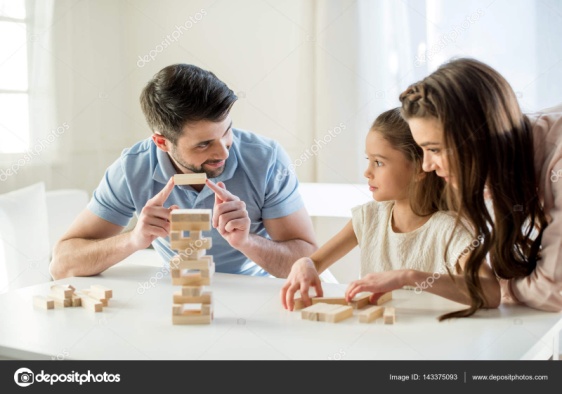      Справжні дружні стосунки між батьками і дітьми – важлива умова міцних сімейних стосунків. Ці 10 дорогоцінних порад дозволять вам встановити по-справжньому довірливі стосунки зі своєю дитиною.        1. Частіше говоріть дитині, що ви її любитеЦе так просто, але чомусь ми так рідко це говоримо своїм дітям. Говоріть дитині «Я люблю тебе» кожен день, не залежно від його віку. І навіть під час сварки та непорозумінь завжди знаходьте в собі сили сказати цю просту фразу. Ці слова мають велике значення у встановленні справжніх довірливих відносин між дітьми і батьками.2. Грайте з дитиною в ігриЯкщо у вас дівчинка, то навіть самому суворому татові варто пограти зі своєю донькою в ляльки. Грайте з дітьми в рольові ігри, в м’яч, комп’ютерні ігри, а також разом співайте пісні і робіть вироби. Головне – отримуйте задоволення від гри і показуйте його своїм дітям. В іграх дозвольте вашій дитині побачити свого однолітка і друга.3. Будьте з дитиною максимально чеснимСправжні довірливі відносини з дитиною можливі, якщо ви будете з нею максимально чесним. Будьте з дітьми щирими і відкритими. Пам’ятайте, що будь-яка інформація, яку ви приховаєте від дитини, рано чи пізно спливе на поверхню, після чого діти не зможуть вам довіряти.4. Діліться з дитиною вашими поглядами і традиціямиЧасто розмовляйте зі своєю дитиною про ваші поглядах на життя, релігії, традиціях і т.д. При цьому цікавтеся її думкою, а також максимально чесно відповідайте на всі питання, які вам задає дитина. Такий обмін думками дуже важливий для встановлення контакту з дітьми.5. Дайте дитині прізвиськоПридумайте для своєї дитини особливе прізвисько, яким будете називати його тільки ви. Це прекрасний символ близькості і довірливих відносин між батьками і дітьми. Навіть після десятка років подорослішавша дитина буде пам’ятати про своє «кодове ім’я». дітьми. Навіть після десятка років подорослішавша дитина буде пам’ятати про своє «кодове ім’я».  6. Дозволяйте дитині допомогти вамДозвольте дитині почуватися справжнім другом, який завжди допоможе. Нерідко батьки не дозволяють своїм дітям допомагати їм по господарству. Прибирання по дому, покупки в супермаркеті, приготування їжі та ремонт – відмінний привід дати дитині можливість проявити себе.7. Запитуйте думку своїх дітейУ спілкуванні з дітьми важливо відмовитися від авторитарних методів виховання. Дозволяйте дитині самій вибирати собі одяг і речі. Прислухайтеся до її думки. А якщо ви з нею не згодні, то намагайтеся пояснити свою позицію, але при цьому давайте їй свободу вибору. Крім того, запитуйте у дитини, як на вас сидить взуття чи одяг. Це підвищить самооцінку дітей і дасть їм зрозуміти, що вони з вами на рівних.8. Приділяйте більше часу своїй дитиніЯкщо ви хочете, щоб ваша дитина відчула себе вашим другом, то знаходьте час для спільних прогулянок по парку, походів у кіно, на каток або в кафе. Зіграйте з вашим сином або дочкою в боулінг або просто пройдіться по магазинах.9. ПодорожуйтеПодорож – відмінний привід для встановлення довірливих, близьких стосунків зі своїми дітьми. Далеко від домашніх турбот, роботи та навчання можна чудово провести час в який-небудь іншій країні.У нових країнах відвідуйте з дитиною музеї та виставки, цікавтеся чужою культурою і кухнею. Це відмінні теми для справжніх дружніх розмов, під час яких можна обмінятися враженнями.10. Влаштовуйте сімейні сніданки, обіди та вечеріПрекрасно, якщо у вашій родині є такі традиції. Сімейний обід – це, перш за все хороший грунт для бесід та обміну думками. Важливо в цей час відключити телевізор і зосередитися тільки на спілкуванні за столом.                                                                             Практичний психолог                                                                Артемчук Людмила Володимирівна